Komplexní úloha – Elektroměrový rozváděčSlovní zadání praktické části:Zadání:Podle schématu zapojte na cvičném panelu elektroměrový třífázový dvousazbový rozvaděč, který bude obsahovat:hlavní jistič před elektroměrem,elektroměr třífázový dvousazbovýHDOmůstek PENjistič pro sazbový spínač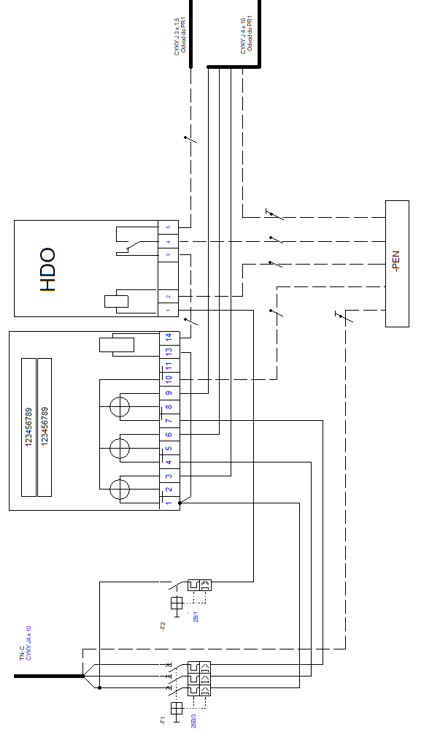 